National Disability Services Webinar: Responding to Covid-19 accessible slides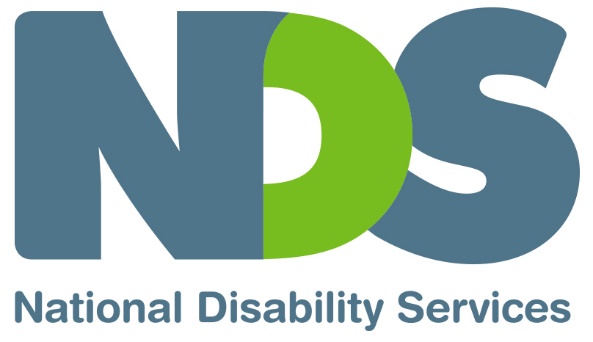 Document in English languageSlide 1National Disability Services: Responding to COVID-19: Lessons from 2020 as we plan ahead webinarFriday 19 February 2021Slide 2AgendaWelcome and IntroductionsReflection and Resetting: Why we are here – Sarah Fordyce, State Manager (VIC) National Disability ServicesSetting The Scene – David Moody, National Disability Services C.E.O2020 Reflections – Graeme Kelly, Project Advisor, Safer and Stronger2020 Workforce Reflections - Yumi Stamat, Purpose at WorkProvider Perspectives:Kate MacRae, Able Australia (VIC)Jennifer Luff, Sunnyfield (N.S.W.)Jo Jessop, Multicap (Q.L.D.)Breakout Sessions – Issues and opportunities sharingReport back and discussionsSlide 3Why we are hereSarah Fordyce – State Manager (VIC), National Disability ServicesSlide 4Setting The SceneDavid Moody, C.E.O., National Disability ServicesSlide 5Hot issues for our sector in 2021Covid-19S.I.L./S.D.A./Housing & Living OptionsWorkforceDisability Royal CommissionDisability employmentPricingSupport CoordinationQuality and SafeguardsTune Review implementationN.D.S. ReviewFederal Election?Slide 6Reflecting on 2020 and what we have learntHow to be more agile and deal with adversity more effectivelyStaff can work from home productivelyGovernment support makes a differenceThe value of having a great team who had the knowledge, capability and initiative to make a differenceThe true value of collaboration and support between organisationsThe value of leadership demonstrating resilienceSlide 7Learning how to work with Covid in 2021Covid is not going away any time soon so we should be prepared for some disruption and more challenges aheadLook at 2021 as a year of opportunity to lift and grow with better outcomes for providers and their clientsIt’s another year to learn from others and collaborate with partners who can add real valueEnhance our staff engagement and productivity to achieve our goals and objectivesProviders to invest in their businesses and in their staff to achieve greater outcomesSlide 8Key lessons from 2020Graeme KellySlide 9C-19 Lessons – Highlights from Report to N.D.S. Victoria February 2020Graeme Kelly – Optimate ConsultingDecorative image omitted.Slide 10Safer Stronger and maybe Smarter – IntroductionReport for key stakeholdersBest Practice capturedMethodology used multiple sourcesPrimary source C.E.O. InterviewsInquiry directed to:What worked well?What could be improved?What should be changed?Five key themes emergedSlide 11Infection Prevention and Control and Business Continuity What workedInitial sector preparations/response – mostly “without a safety net”Effective response to positive casesCollaboration stood out before ramped up support over last six monthsFinally, some agreed quality I.P.C. trainingSlide 12I.P.C. and Business ContinuityRecommendationsKeep the momentum going/“Make it stick”Develop further logistical support i.e. infrastructure and business continuity approaches that have proven successfulContinue to develop good practiceSlide 132. Business Sustainability and InnovationWhat workedImproved balance between operational and strategicOpened eyes for future opportunities and risks“Never waste a crisis to shake up thinking”Slide 14Business Sustainability and InnovationRecommendationsSeek support from good practice organisationsConsolidate learnings for better financial reporting and scenario developmentEmploy strategic adaptation to emerge strongerSlide 153. Workforce and WellbeingWhat workedFinding new ways of working at the front line and in support functionsStronger focus on staff wellbeingSlide 16Workforce and WellbeingRecommendationsConsideration should be given to appropriate recognitionUse C-19 as a launching pad for a new work force strategyConfirm and simulate the surge work force responseWork force strategy must address W.H.S.Slide 174. Governance and LeadershipWhat workedMore responsive governance and risk management frameworksTaking responsibility early and maintaining oversightFast tracked revised K.P.I. reporting to a small number of agreed indicatorsUse of existing resourcesSlide 18Governance and LeadershipRecommendationsFormalise your governance approach/contingency planningLook for opportunities to share and collaborate not just on C-19Be proactive and don’t wait for the “establishment” to respondReflect on your lessons learned/good practiceSlide 195. Collaboration and CommunicationWhat workedMoving from alarm to support actionLeadership provided through Able AustraliaActivating local connections based on existing relationshipsClear, correct and consistent leadership communicationsSlide 20Collaboration and CommunicationRecommendationsStrengthen NDS capability to consolidate improvementStrengthen existing collaborations that align well with new actionsIntegrate co-design and greater involvement of customers in the C-19 normal futureIncrease engagement with customers with diversity needsExplore recent improvements in communications technologySlide 21Conclusion“Nobody does pandemic well but we did better than most”Slide 22Workforce lessons from Covid-19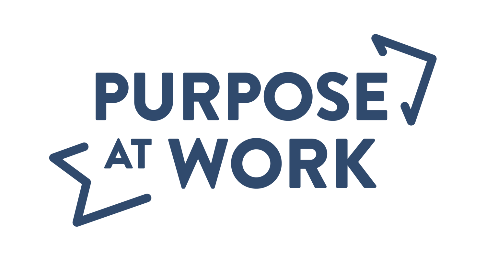 Yumi Stamet, Director Purpose at Work19 February 2021Slide 23Purpose of this sessionWhat lessons can be drawn in the area of workforce development and management from Covid-19?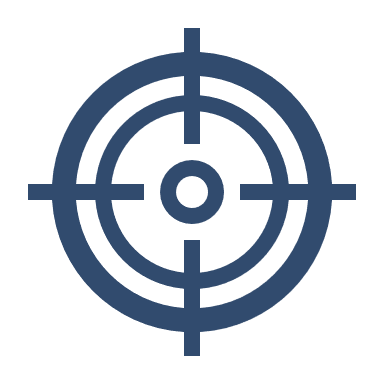 Content:Workforce issues during the Covid-19 crisisHow did providers respond?What lessons can we draw?Decorative image omitted.Slide 24Workforce size issues during Covid-19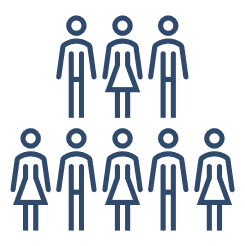 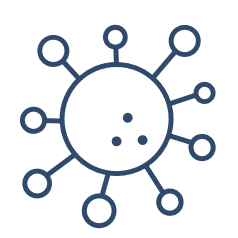 Staff mobility restrictedDrop in demandStaff going into isolationLack of surge workforce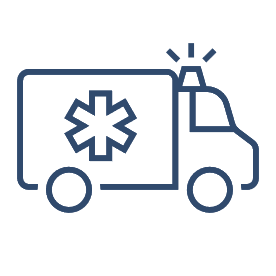 Staff with multiple employersWorkforce shortage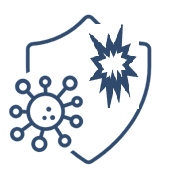 Casuals and sole tradersLow pay rateMostly female staffSlide 25Workforce skills issues during Covid-19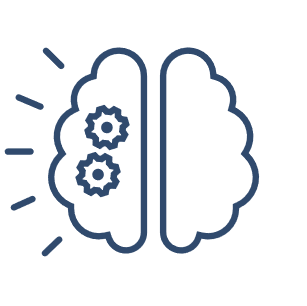 Infection control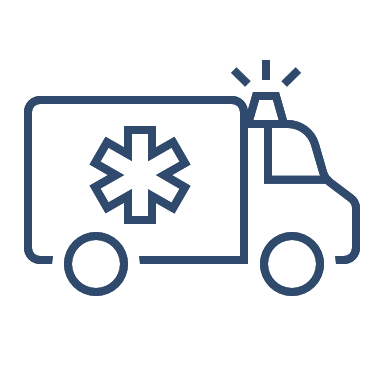 Lack of time/resources for trainingLiteracy and languageSlide 26Work environment issues during Covid-19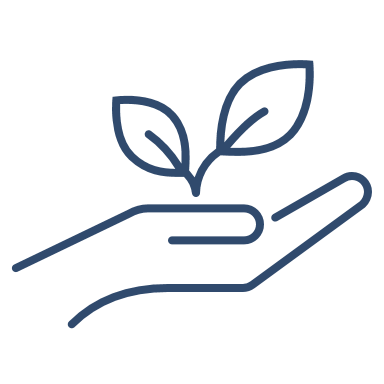 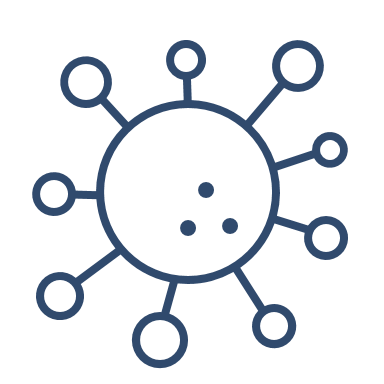 Lack of emergency planningManager exhaustionAdditions to workload and stressAccess and use of P.P.E.Border issuesJob stress, fatigue, and mental health issues amongst workforceLack of supervisionLack of frontline autonomyLack of workforce planningSlide 27Providers response to Covid-19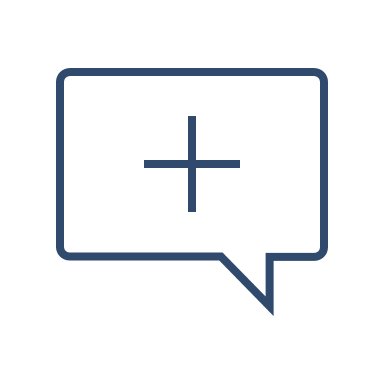 Recognition of importance of support workIncrease use of technologyAdoption of new ways of workingStronger focus on staff wellbeingProviders working together to face the crisisSlide 28What lessons can be drawn?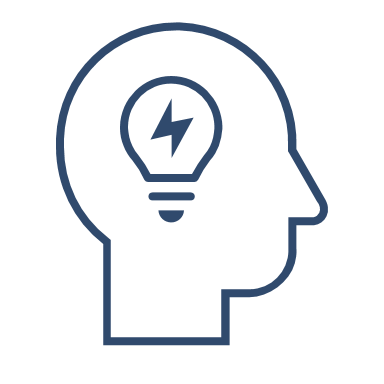 Start improving your work environmentAlign your workforce practices to the new timesIncrease your planning capabilityCollaborate to address systemic issuesSlide 29More informationNDS session with two providers on how their self-organising teams responded to Covid-19Article by Corporate Rebels on how progressive organisation respond to crisisNational Skills Commission Report: The shape of Australia’s post Covid-19 workforceSocial policy Research Centre: The disability workforce and Covid-19University of Melbourne: Disability support workers: the forgotten workforce in Covid-19Slide 30Yumi Stamet, Purpose at WorkMobile: 0428 824 634Yumi Stamet emailPurpose At Work webpageLinkedIn pageDecorative images omitted.Slide 31Provider PerspectivesKate MacRae – Able Australia (VIC)Jennifer Luff – Sunnyfield (N.S.W.)Joanne Jessop – Multicap (Q.L.D.)Slide 32Covid-19 Reflections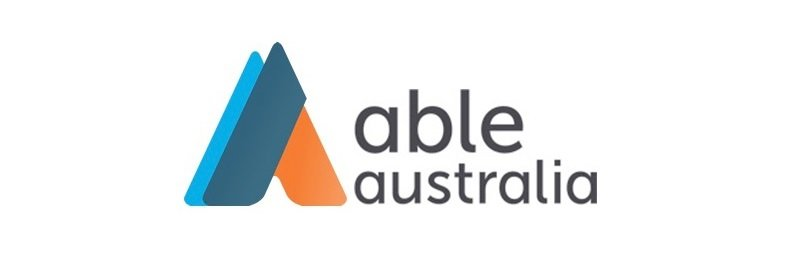 Kate MacRae C.E.O. Able AustraliaChair of C.E.O. Covid CollaborationSlide 33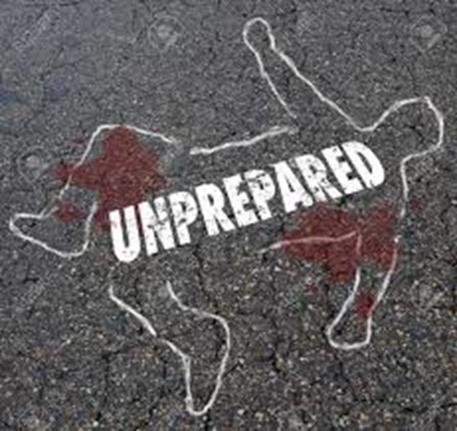 Slide 34Invisible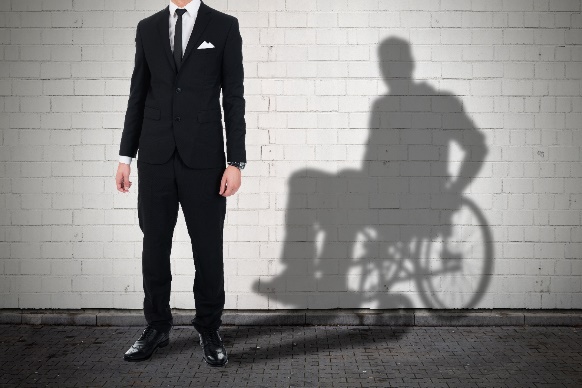 Slide 35Health/Disability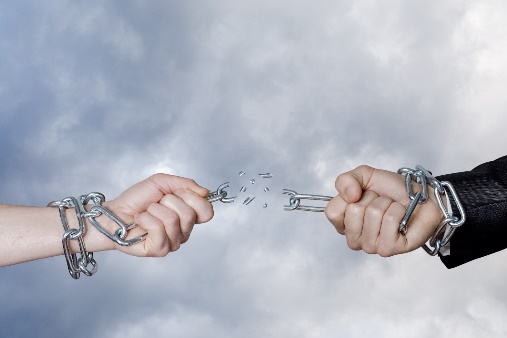 Slide 36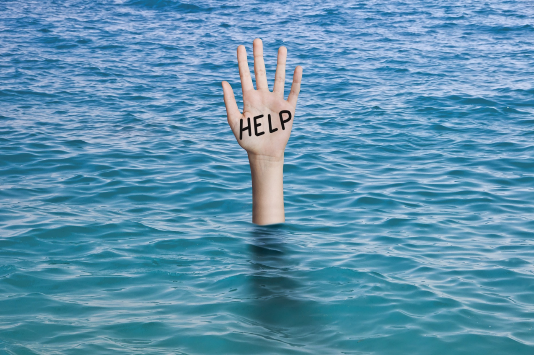 Slide 37Collaboration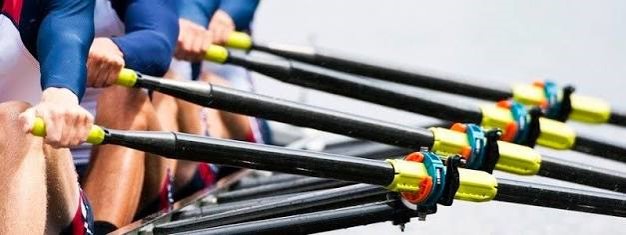 Slide 38What next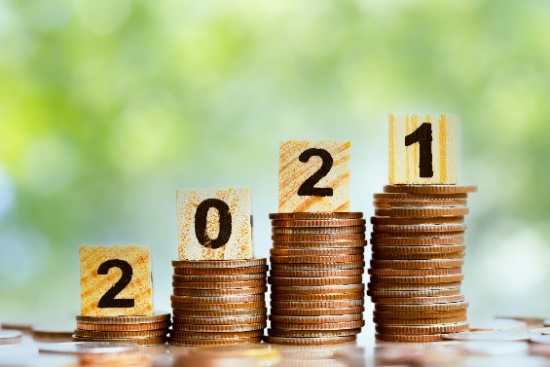 Slide 39Vulnerable Workers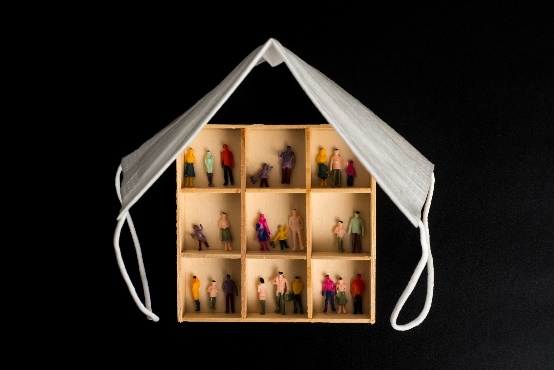 Slide 40Mental Health and Well Being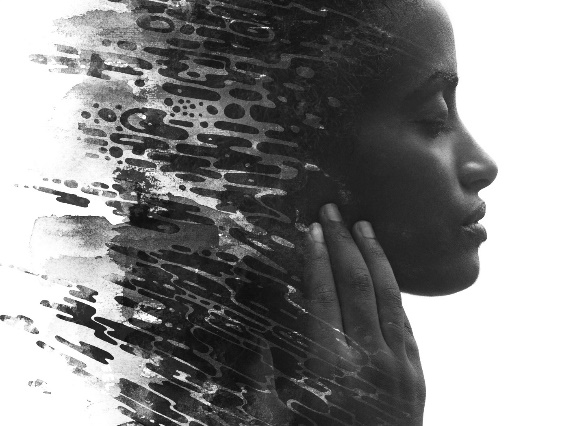 Slide 41Literacy and Health Literacy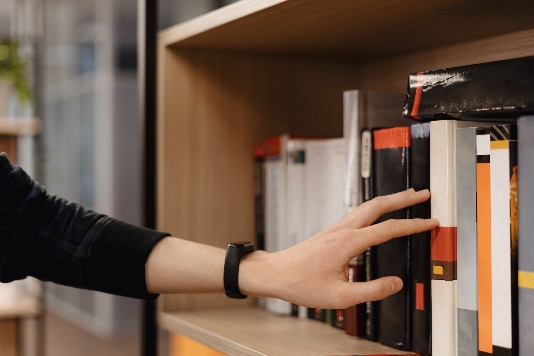 Slide 42Administrative Burden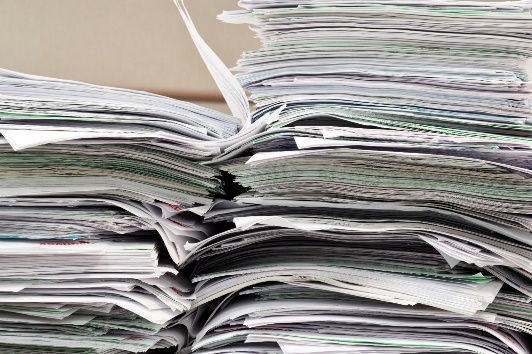 Slide 43Financial Viability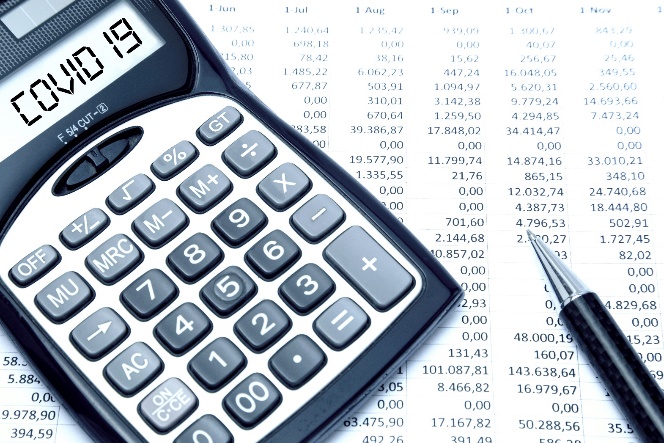 Slide 44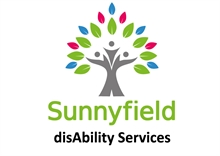 CommunicationInfection ProtocolsBusiness systems and supportResponse PlansExternal stakeholdersClient and Staff WelfareSlide 45Short BreakSlide 46Breakout roomsWhat lessons will you take from operating during the COVID-19 environment that you can build upon in your organisation into the future?End of document.